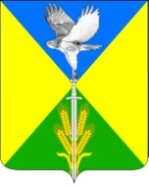 АДМИНИСТРАЦИЯВОЛЬНЕНСКОГО СЕЛЬСКОГО ПОСЕЛЕНИЯУСПЕНСКОГО РАЙОНАПРОЕКТпостановлениЯот ___________2023 г.                                                                                     № ____ с. ВольноеОб утверждении порядка выявления, учета и оформления выморочного имущества в муниципальную собственность администрацию Вольненского сельского поселения Успенского районаВ соответствии с Гражданским кодексом Российской Федерации, Федеральным законом от 06.10.2003 № 131-ФЗ «Об общих принципах организации местного самоуправления в Российской Федерации» постановляю:1. Утвердить Порядок выявления, учета и оформления выморочного имущества в администрацию Вольненского сельского поселения Успенского района.  (приложение № 1).2. Утвердить форму журнала учета объектов недвижимого имущества, имеющих признаки выморочного имущества (приложение № 2).          3. Опубликовать настоящее постановление в соответствии с Уставом Вольненского сельского поселения Успенского района и разместить на официальном сайте администрации Вольненского сельского поселения Успенского района в сети «Интернет» (www.volnadm@mailru).         4. Контроль за выполнением настоящего постановления оставляю за собой.7. Постановление вступает в силу со дня его официального опубликования.Глава Вольненского сельского поселения  Успенского района                                                                                   Д.А. КочураПриложение № 1               УТВЕРЖДЕНАпостановлением администрации Вольненского сельского поселения Успенского районаот _______________ № ____ПОРЯДОКВЫЯВЛЕНИЯ, УЧЕТА И ОФОРМЛЕНИЯ ВЫМОРОЧНОГО ИМУЩЕСТВАВ МУНИЦИПАЛЬНУЮ СОБСТВЕННОСТЬ АДМИНИСТРАЦИИ ВОЛЬНЕНСКОГО СЕЛЬСКОГО ПОСЕЛЕНИЯ УСПЕНСКОГО РАЙОНА1. Общие положения.1.1. Настоящий Порядок выявления, учета и оформления выморочного имущества в собственность администрации Вольненского сельского поселения Успенского района разработан в соответствии с Гражданским кодексом Российской Федерации, Федеральным законом от 06.10.2003                    № 131-ФЗ «Об общих принципах организации местного самоуправления в Российской Федерации», определяет последовательность действий при выявлении и оформлении выморочного имущества в муниципальную собственность администрации Вольненского сельского поселения Успенского района, а также порядок его учета.1.2. Настоящий Порядок распространяется на расположенные на территории Вольненского сельского поселения Успенского района жилые помещения, в том числе квартиры (части квартир), комнаты в коммунальных квартирах, жилые дома (части жилых домов), земельные участки, а также расположенные на них здания, сооружения, иные объекты недвижимого имущества, доли в праве общей долевой собственности на указанные объекты недвижимого имущества (далее - объекты недвижимого имущества), переходящие в порядке наследования по закону в муниципальную собственность администрации Вольненского сельского поселения Успенского района.1.3. К объектам недвижимого имущества, переходящим в порядке наследования по закону в муниципальную собственность администрации Вольненского сельского поселения Успенского района, относятся объекты недвижимого имущества, принадлежащие гражданам на праве собственности и освобождающиеся после их смерти при отсутствии у умершего гражданина наследников по закону или по завещанию либо в случае, если никто из наследников не имеет права наследовать или все наследники отстранены от наследования, либо никто из наследников не принял наследства или все наследники отказались от наследства и при этом никто из них не указал, что отказывается в пользу другого наследника (далее - выморочное имущество).1.4. Выявление выморочного имущества, оформление его в муниципальную собственность администрации Вольненского сельского поселения Успенского района, ведение учета выморочного имущества осуществляет ответственный специалист администрации Вольненского сельского поселения Успенского района.1.5. Расходы по оформлению выморочного имущества в муниципальную собственность администрации Вольненского сельского поселения Успенского района осуществляются за счет средств бюджета администрации Вольненского сельского поселения Успенского района.2. Выявление и оформление выморочного имуществав собственность муниципального образования 2.1. В целях выявления объектов недвижимого имущества, которые могут быть признаны выморочным имуществом, расположенных на территории администрации Вольненского сельского поселения Успенского района, осуществляет:а) сбор сведений из ОВМ ОМВД России по Успенскому району, организаций, осуществляющих обслуживание и эксплуатацию жилищного фонда, граждан и иных источников об объектах недвижимого имущества, имеющих признаки выморочного имущества.При этом организации, осуществляющие обслуживание и эксплуатацию жилищного фонда, управляющие компании, иные организации и физические лица могут информировать администрацию Вольненского сельского поселения Успенского района о фактах выявления выморочного имущества;б) анализ и проверку в течение 30 календарных дней со дня поступления сведений об объектах недвижимого имущества, имеющих признаки выморочного имущества, в порядке, предусмотренном пунктами 2.2 - 2.4 настоящего Порядка, в том числе при необходимости осуществляет выход на место.В случае если в течение указанного срока проведения проверки в (ответственное подразделение либо должностное лицо) не поступило ответов на запросы, а также при выявлении в процессе проведения проверки необходимости направления дополнительных запросов срок проведения проверки продлевается, но не более чем на 30 календарных дней.2.2. При выявлении объекта недвижимого имущества, имеющего признаки выморочного имущества, в целях установления собственника объекта недвижимого имущества (ответственное подразделение либо должностное лицо) направляет запросы в межмуниципальный отдел по г. Армавиру, Новокубанскому и Успенскому районам Управления Росреестра по Краснодарскому краю, отдел ГБУ КК «Крайтехинвентаризация - Краевое БТИ» по Успенскому району.2.3. После определения собственника объекта недвижимого имущества, имеющего признаки выморочного имущества, в целях установления факта смерти данного лица (ответственное подразделение либо должностное лицо) направляет письменные запросы о представлении информации и выдаче справки о смерти гражданина в органы записи актов гражданского состояния.2.4. В целях установления данных о наличии либо отсутствии открытых наследственных дел (ответственное подразделение либо должностное лицо) запрашиваются соответствующие сведения у нотариуса по месту нахождения жилого помещения, земельного участка, а также расположенных на нем зданий, сооружений, иных объектов недвижимого имущества (долей в них).2.5. При получении информации об объектах недвижимого имущества, имеющих признаки выморочного имущества, (ответственное подразделение либо должностное лицо) не позднее 5 рабочих дней со дня получения такой информации заносит сведения об имуществе в журнал учета объектов недвижимого имущества, имеющих признаки выморочного имущества (далее - журнал), который ведется (ответственное подразделение либо должностное лицо) в электронном виде по форме согласно приложению к настоящему Порядку.2.6. Администрация Вольненского сельского поселения Успенского района принимает меры к установлению наследников на указанное имущество путем опубликования в газете «Рассвет», а также размещения на официальном сайте администрации Вольненского сельского поселения Успенского района в информационно-телекоммуникационной сети «Интернет» объявления о необходимости явки лица, считающего себя наследником или имеющего на него права, в течение 30 календарных дней со дня размещения объявления, с предупреждением о том, что в случае неявки вызываемого лица в отношении указанного объекта будут приняты меры по обращению его в муниципальную собственность.2.7. Для получения свидетельства о праве на наследство по закону на выморочное имущество (ответственное подразделение либо должностное лицо), имеющее соответствующие полномочия, обращается от имени администрации Вольненского сельского поселения Успенского района к нотариусу по месту открытия наследства с заявлением о выдаче свидетельства о праве на наследство по закону и представляет следующие документы:а) справку о смерти наследодателя, выданную органом записи актов гражданского состояния;б) правоустанавливающий документ на объект недвижимого имущества (при наличии);в) выписку из Единого государственного реестра недвижимости, удостоверяющую внесение в реестр записи о праве собственности умершего гражданина на объект недвижимого имущества, либо справку из организации по учету объектов недвижимого имущества о правах умершего гражданина на объект недвижимого имущества, зарегистрированный до 1 июня 1999 года;г) документ, подтверждающий полномочия должностного лица уполномоченного органа администрации Вольненского сельского поселения Успенского района.2.8. Для получения документов, указанных в пункте 2.7 настоящего Порядка, (ответственное подразделение либо должностное лицо) направляет запросы в соответствующие органы и организации, в распоряжении которых находятся данные сведения (документы).2.9. В случае отказа соответствующего органа (организации) в предоставлении документов, указанных в пункте 2.7 настоящего Порядка, по причине отсутствия запрашиваемой информации или невозможности ее предоставления по основаниям, предусмотренным действующим законодательством, либо в случае отказа нотариуса в выдаче свидетельства о праве на наследство по закону администрация Вольненского сельского поселения Успенского района при наличии законных оснований обращается в суд с исковым заявлением о признании права муниципальной собственности (общей долевой собственности) администрации Вольненского сельского поселения Успенского района на  выморочное имущество.2.10. В случае представления нотариусом сведений о том, что после смерти умершего гражданина заведено наследственное дело, (ответственное подразделение либо должностное лицо) вносит в Журнал соответствующие сведения.Сведения, указанные в абзаце первом настоящего пункта, являются основанием для прекращения работы по оформлению свидетельства о праве на наследство по закону после смерти умершего гражданина.2.11. Свидетельство о праве на наследство по закону на выморочное имущество в целях государственной регистрации права муниципальной собственности в орган регистрации прав направляет нотариус, выдавший данное свидетельство.2.12. Вступившее в законную силу решение суда о признании права собственности администрации Вольненского сельского поселения Успенского района на выморочное имущество в целях государственной регистрации права муниципальной собственности в орган регистрации прав направляет (ответственное подразделение либо должностное лицо) в течение 5 рабочих дней.2.13. В течение 10 рабочих дней со дня получения документа, подтверждающего государственную регистрацию права собственности на объект недвижимого имущества, (ответственное подразделение либо должностное лицо) включает сведения об указанном имуществе в Реестр муниципальной собственности администрации Вольненского сельского поселения Успенского района.Глава Вольненского сельского поселения  Успенского района                                                                                 Д.А. КочураПриложение № 2               УТВЕРЖДЕНАпостановлением администрации Вольненского сельского поселения Успенского районаот _______________ № ____Глава Вольненского сельского поселения  Успенского района                                                                                   Д.А. КочураФорма журнала учета объектов недвижимого имущества,имеющих признаки выморочного имуществаАдрес объекта недвижимого имуществаХарактеристика объекта недвижимого имуществаСобственник объекта недвижимого имущества (Ф.И.О., дата рождения, дата смерти)Источник информации, дата поступления информацииРезультат